МИНОБРНАУКИ РОССИИ ФЕДЕРАЛЬНОЕ ГОСУДАРСТВЕННОЕ БЮДЖЕТНОЕ ОБРАЗОВАТЕЛЬНОЕ УЧРЕЖДЕНИЕ  ВЫСШЕГО ОБРАЗОВАНИЯ «ВОРОНЕЖСКИЙ ГОСУДАРСТВЕННЫЙ УНИВЕРСИТЕТ» (ФГБОУ ВО «ВГУ») УТВЕРЖДАЮ Заведующий кафедрой экономики, маркетинга и коммерции 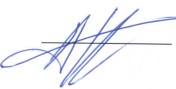 П.А. Канапухин 	 	12.05.2022 г. РАБОЧАЯ ПРОГРАММА УЧЕБНОЙ ДИСЦИПЛИНЫ Б1.О.36 Экономика и финансовая грамотность Код и наименование направления подготовки: 12.03.03 Фотоника и оптоинформатика Профиль подготовки:  Фотоника и оптоинформатика Квалификация выпускника: бакалавр Форма обучения: очная Кафедра, отвечающая за реализацию дисциплины: экономики, маркетинга и коммерции Составители программы: Канапухин Павел Анатольевич, д.э.н., доцент, Федюшина Елена Александровна, к.э.н., Павлова Елена Алексеевна, к.э.н., Вандышева Ольга Петровна, к.э.н., доцент, Зюзюков Александр Викторович, к.э.н., доцент Рекомендована: Научно-методическим советом экономического факультета Воронежского государственного университета от 21.04.2022, протокол № 4 Учебный год: 2022 / 2023               Семестр: 2 Цели и задачи учебной дисциплины Целями освоения учебной дисциплины являются: формирование комплекса знаний, умений и навыков, обеспечивающих экономическую культуру, в том числе финансовую грамотность. Задачи учебной дисциплины: ознакомление с базовыми экономическими понятиями, принципами функционирования экономики, предпосылками поведения экономических агентов, основами экономической политики и ее видов, основными финансовыми институтами, основными видами личных доходов и др.; изучение основ страхования и пенсионной системы; овладение навыками пользования налоговыми и социальными льготами, формирования личных накоплений, пользования основными расчетными инструментами, выбора инструментов управления личными финансами. Место учебной дисциплины в структуре ООП: Данная дисциплина относится к Блоку 1 «Дисциплины (модули)» Федерального государственного образовательного стандарта высшего образования – бакалавриат по направлению подготовки 12.03.03 Фотоника и оптоинформатика и входит в часть, формируемую участниками образовательных отношений. Специальные требования к входным знаниям, умениям и компетенциям студента не предусматриваются. Планируемые результаты обучения по дисциплине/модулю (знания, умения, навыки), соотнесенные с планируемыми результатами освоения образовательной программы (компетенциями) и индикаторами их достижения: Объем дисциплины в зачетных единицах/час. — 3 / 108.  Форма промежуточной аттестации Зачет с оценкой. Трудоемкость по видам учебной работы 13.1. Содержание дисциплины 13.2. Темы (разделы) дисциплины и виды занятий 14. Методические указания для обучающихся по освоению дисциплины:  Овладение знаниями по дисциплине предполагает посещение лекций и практических занятий, проводимых под руководством преподавателя, а также активную самостоятельную работу студентов. Самостоятельная работа студентов представляет собой их работу с конспектами лекций, учебной и научной (монографии, статьи в периодических изданиях) литературой, базами данных статистической информации, а также выполнение практических заданий. Кроме аудиторных занятий, освоение дисциплины Экономика и финансовая грамотность предполагает работу студентов в Электронном университете ВГУ на платформе Moodle на странице курса «Экономика и финансовая грамотность (преподаватель Зюзюков А.В.)». На главной странице этого курса размещен учебник, которым должны пользоваться студенты, а также по каждой теме имеются методические рекомендации по изучению отдельных вопросов тем курса и тестовые задания для проверки усвоения пройденного материала. Представлен перечень вопросов для промежуточной аттестации и задания для ее проведения. Оценка знаний, умений и навыков, характеризующая этапы формирования компетенций в рамках изучения дисциплины осуществляется в ходе текущей и промежуточной аттестаций. Текущая аттестация проводится в соответствии с Положением о текущей аттестации обучающихся по программам высшего образования Воронежского государственного университета. Текущая аттестация учитывает результаты всей работы студентов на лекционных и практических занятиях (в том числе наличие пропусков занятий по неуважительным причинам), а также выполнение тестовых заданий на странице курса «Экономика и финансовая грамотность (преподаватель Зюзюков А.В.)» в Электронном университете ВГУ на платформе Moodle. Оценка по текущей аттестации рассчитывается как среднеарифметическая из всех имеющихся оценок студента. Промежуточная аттестация проводится в соответствии с Положением о промежуточной аттестации обучающихся по программам высшего образования. Контрольно-измерительные материалы промежуточной аттестации включают в себя теоретические вопросы, позволяющие оценить уровень полученных знаний. Оценка по промежуточной аттестации рассчитывается как среднеарифметическая из оценки по текущей аттестации и оценки, полученной за ответ на КИМ (или за выполнение итогового теста). При оценивании используются количественные шкалы оценок. При использовании дистанционных технологий проведение как текущей, так и промежуточной аттестации возможно в Электронном университете ВГУ на платформе Moodle на странице курса «Экономика и финансовая грамотность (преподаватель Зюзюков А.В.)» в виде выполнения предложенных студентам заданий. Перечень основной и дополнительной литературы, ресурсов интернет, необходимых для освоения дисциплины а) основная литература: б) дополнительная литература: в) информационные электронно-образовательные ресурсы (официальные ресурсы интернет)*: Перечень учебно-методического обеспечения для самостоятельной работы Образовательные технологии, используемые при реализации учебной дисциплины, включая дистанционные образовательные технологии (ДОТ, электронное обучение (ЭО), смешанное обучение):  Программа курса реализуется с применением дистанционных технологий. Материально-техническое обеспечение дисциплины: Для использования современных образовательных технологий в учебном процессе необходима аудитория, оснащенная мультимедийным оборудованием. Оценочные средства для проведения текущей и промежуточной аттестаций Порядок оценки освоения обучающимися учебного материала определяется содержанием следующих разделов дисциплины:  Типовые оценочные средства и методические материалы, определяющие процедуры оценивания   20.1. Текущий контроль успеваемости Контроль успеваемости по дисциплине осуществляется с помощью следующих оценочных средств: устный опрос (индивидуальный опрос, фронтальная беседа), тестовые задания. Пример теста по одной из тем дисциплины: Экономические отношения – это: а) отношения по поводу использования ресурсов; б) этические, морально-нравственные взаимосвязи и отношения между людьми; в) отношения, складывающиеся в процессах производства, распределения, обмена и потребления; г) взаимодействие человека со средствами производства. Средства производства включают: а) рабочую силу и предметы труда; б) рабочую силу и средства труда; в) предметы труда и продукты труда; г) предметы труда и средства труда. Экономическое содержание собственности характеризуется: а) использованием правовых норм; б) отношениями между людьми по поводу вещей; в) отношениями людей к вещам; г) взаимосвязями между средствами и предметами труда. Какая черта характеризует содержание рыночной экономики: а) государственное планирование; б) централизованное распределение ресурсов; в) уравнительное распределение доходов; г) свободное предпринимательство. Производство выполняет в обществе главную функцию: а) увеличение налоговых поступлений; б) использование природных ресурсов; в) создание продукции; г) поддержание конкуренции. То, с помощью чего удовлетворяются потребности, называется: а) товары; б) блага; в) продукция; г) ресурсы. Главной чертой экономических ресурсов является их: а) безграничность; б) взаимозаменяемость; в) ограниченность; г) возобновляемость. Фактором производства «капитал» называют: а) источники доходов; б) используемые средства производства; в) трудовые и природные ресурсы; г) средства для финансирования. Центральная проблема производства заключается: а) в возможности удовлетворения всех потребностей людей вследствие неограниченности имеющихся экономических ресурсов; б) в невозможности удовлетворения всех потребностей людей вследствие неограниченности имеющихся экономических ресурсов; в) в невозможности удовлетворения всех потребностей людей вследствие ограниченности имеющихся экономических ресурсов; г) в возможности удовлетворения всех потребностей людей вследствие безграничности имеющихся экономических ресурсов. Какая из перечисленных проблем экономического выбора решается за счет «спроса», определяемого размерами доходов населения: а) что производить; б) сколько производить; в) как производить; г) для кого производить. Описание технологии проведения Тест по теме содержит 10 вопросов. Ограничение по времени выполнения: 30 минут. Каждый тест предусматривает две попытки его выполнения. Метод оценивания: высшая оценка из сделанных попыток. Требования к выполнению тестовых заданий (или шкалы и критерии оценивания) Требования при проведении устного опроса (или шкалы и критерии оценивания) 20.2. Промежуточная аттестация Промежуточная аттестация по дисциплине осуществляется с помощью следующих оценочных средств: перечень вопросов для промежуточной аттестации или итоговый тест. Перечень вопросов к зачету: Экономика и ее роль в обществе. Уровни экономики. Экономическая теория, ее предмет, функции и методы. Экономические отношения, их сущность, черты и система. Экономические категории и законы, их сущность. Производительные силы общества, их содержание и система.  Собственность, ее сущность, черты, экономическое и юридическое содержание. Типы и формы собственности.  Экономическая система, ее сущность и функции. Элементы экономической системы, образующие ее структуру. Рыночная и смешанная экономические системы и их черты. Общественное производство, его содержание и цели. Воспроизводство, его сущность, фазы, типы. Потребности и их структура. Жизненные блага, их черты и структура. Экономические ресурсы, их функции и структура. Ограниченность ресурсов и ее причины. Факторы производства, их виды, содержание и отличия от ресурсов. Центральная проблема производства, ее противоречие и решение. Необходимость и возможность производства. Проблемы экономического выбора. Принцип альтернативных издержек. Рынок, его сущность. Черты, функции, виды и структура. Инфраструктура рынка. Механизм рынка, его элементы и их взаимодействие. Товар как объект рыночного обмена и его свойства.  Рыночный спрос, его виды и факторы, влияющие на него. Закон спроса. Эффект дохода и эффект замещения. Рыночное предложение, его виды и факторы, влияющие на него. Закон предложения. Рыночное равновесие. Конкуренция, ее сущность, функции и виды. Совершенная и несовершенная конкуренция. Монополия, ее сущность, формы и рыночная власть. Монополистическая конкуренция и олигополия.  Антимонопольная политика, ее содержание, принципы построения и цели. Основные меры антимонопольной политики, обеспечивающие развитие рыночной конкуренции. Рынок труда, его сущность и функции. Спрос и предложение труда, и их факторы. Объект обмена на рынке труда и понятия рабочей силы, труда, услуги труда. Заработная плата как форма цены услуги труда и ее сущность. Функции и структура заработной платы. Рынок капитала. Спрос и предложение денежного капитала. Ссудный капитал.Рынок земли, его объект купли-продажи и виды спроса и предложения земли. Земельная рента и ее формы. Цена земли. Предпринимательство, сущность, формы. Понятие бизнес-плана. Предприятие как первичное звено экономики, его характерные черты. Фирма как хозяйствующий субъект микроэкономики. Функции предприятий и фирм. Капитал фирмы, его сущность и виды. Кругооборот и оборот капитала. Основной и оборотный капитал. Издержки производства, их сущность, структура и виды. Эффективность производства и ее понятие. Эффективность и эффект, эффект масштаба. Интегральный и факторные показатели эффективности производства. Выручка, общий доход и прибыль фирмы. Функции и виды прибыли. Норма прибыли и рентабельность фирмы. Национальная экономика, ее сущность, структура и основные характеристики. Сектора экономической деятельности. ВВП как показатель оценки результатов функционирования национальной экономики, его структура и способы измерения.  Национальный доход и его содержание. Государство как экономический субъект и его экономические функции Экономическая политика государства, ее сущность, функции и структурные элементы. Методы и инструменты формирования и реализации экономической политики государства и факторы на них влияющие. Потребление и сбережение доходов, их функции и факторы. Сбережения, факторы, влияющие на сбережения, варианты размещения сбережений. Инвестиции: понятие, виды, источники финансирования. Экономический рост, его содержание и показатели. Типы и факторы экономического роста. Доходы населения, их сущность, образование и распределение. Виды доходов, их источники и структура. Дифференциация доходов населения. Уровень и качество жизни населения: содержание, показатели, неравенство и проблемы бедности. Прожиточный минимум и способы его исчисления. Банковская система. Принципы и формы кредитования. Кредиты. Вклады. Денежно-кредитная политика, ее сущность и функции.  Финансовая политика, ее сущность и функции. Бюджетная система. Налоги: сущность, виды, принципы. Налоговый вычет. Ценные бумаги. Рынок ценных бумаг. Экономический цикл, его сущность и виды. Экономические кризисы их виды и причины. Антикризисные меры. Инфляция, ее сущность, основная причина и виды. Типы инфляции, их причины, экономические и социальные последствия. Факторы снижения инфляции. Безработица, ее понятие, признаки, определения, экономические и социальные издержки. Формы безработицы, их особенности, причины и показатели. Меры, противодействующие безработице. Понятие личного бюджета, состав доходов и расходов личного бюджета. Механизмы получения и увеличения доходов, рациональное расходование. Принципы и технологии ведения личного бюджета. Инструменты управления личными финансами (банковский вклад, кредит, валюта), способы определения их доходности, надежности, ликвидности, влияние на доходы и расходы индивида. Основные финансовые институты (Банк России, Агентство по страхованию вкладов и др.) и принципы взаимодействия индивида с ними. Понятие, виды и источники возникновения экономических и финансовых рисков для индивида, способы их оценки и снижения. Страхование. Пенсия: понятие и виды. Пенсионная система РФ. Описание технологии проведения При сдаче зачета в традиционной форме: КИМ включает 2 вопроса. При подготовке к ответу обучающийся конспект своего ответа фиксирует на Листе ответа, который затем сдается экзаменатору. Экзаменатор вправе задавать уточняющие вопросы в рамках билета, а также дополнительные вопросы в рамках программы дисциплины. При сдаче зачета с использованием платформы Moodle на странице курса «Экономика и финансовая грамотность (преподаватель Зюзюков А.В.)» выполняется итоговый тест, содержащий 60 вопросов по всей программе курса. Ограничение по времени выполнения: 1 час 30 минут. Требования к выполнению заданий, шкалы и критерии оценивания Требования к выполнению итогового теста (или шкалы и критерии оценивания) Код Название компетенции Код(ы) Индикатор(ы) Планируемые результаты обучения УК-9 Способен принимать обоснованные экономические решения в различных областях жизнедеятельности УК-9.1 Понимает базовые принципы функционирования экономики Знать:  - базовые экономические понятия: (экономические ресурсы, товары и услуги, спрос, предложение, доходы, расходы, цена, деньги, прибыль, процент, риск, собственность, рынок, фирма, домохозяйство, государство, налоги, трансферы, инфляция, валовой внутренний продукт, экономический рост, сбережения, инвестиции и др.); - базовые принципы функционирования экономики (законы спроса и предложения, принципы ценообразования, принцип альтернативных издержек, принцип изменения ценности денег во времени и др.); - предпосылки поведения экономических агентов: теоретические принципы рационального выбора (максимизация полезности) и отклонения от рационального поведения (ограниченная рациональность, поведенческие эффекты, эвристики и систематические ошибки, с ними связанные).  Уметь: воспринимать и анализировать информацию, необходимую для принятия обоснованных решений в сфере личных финансов. УК-9 Способен принимать обоснованные экономические решения в различных областях жизнедеятельности УК-9.2 Понимает основные виды государственной социально-экономической политики и их Знать:  - цели, задачи, инструменты и эффекты экономической политики государства, понятие и факторы экономического роста; - базовые принципы и инструменты бюджетной, налоговой, денежно-кредитной, влияние на индивида антимонопольной, конкурентной, социальной, пенсионной политики государства и ее влияние на индивида (права, обязанности, риски, влияние на доходы и расходы).  Уметь: пользоваться налоговыми и социальными льготами, формировать личные пенсионные накопления. УК-9.3 Использует финансовые инструменты для управления личными финансами (личным бюджетом) Знать:  основные финансовые институты (Банк России, Агентство по страхованию вкладов, Пенсионный фонд России, коммерческий банк, страховая организация, брокер, биржа, негосударственный пенсионный фонд, паевой инвестиционный фонд, микрофинансовая организация, кредитный потребительский кооператив, ломбард, и др.) и принципы взаимодействия индивида с ними; основные инструменты управления личными финансами (банковский вклад, кредит (заём), ценные бумаги, инвестиционные фонды, драгоценности, недвижимость, валюта), способы определения их доходности, надежности, ликвидности, влияние на доходы и расходы индивида; источники информации об инструментах управления личными финансами, правах и обязанностях потребителя финансовых услуг; - о существовании недобросовестных практик на рынке финансовых услуг (мошенничество, обман и др.) и способах защиты от них.  Уметь: пользоваться основными расчетными инструментами (наличные, безналичные, электронные денежные средства), предотвращать возможное мошенничество; - выбирать инструменты управления личными финансами для достижения поставленных финансовых целей, сравнивать их по критериям доходности, надежности и ликвидности. УК-9.4 Применяет методы личного экономического и финансового планирования для достижения поставленных целей Знать:  основные виды личных доходов (оплата труда, доходы от предпринимательской деятельности, от собственности, владения финансовыми инструментами, заимствования, наследство и др.), механизмы их получения и увеличения; основные виды расходов, механизмы их снижения, способы формирования сбережений; принципы и технологии ведения личного бюджета.  Уметь: решать типичные задачи в сфере личного экономического и финансового планирования, возникающие на всех этапах жизненного цикла индивида (выбрать товар или услугу с учетом реальных финансовых возможностей, найти работу и согласовать с работодателем условия контракта, рассчитать процентные ставки, определить целесообразность взятия кредита, определить способ хранения или инвестирования временно свободных денежных средств, определить целесообразность страхования и др.); - вести личный бюджет, используя существующие программные продукты. УК-9.5 Контролирует собственные экономические и финансовые риски Знать:  понятия «риск» и «неопределенность» и их неизбежность в экономической и финансовой сфере; виды и источники возникновения экономических и финансовых рисков для индивида, способы их оценки и снижения; - основные виды страхования и ключевые параметры страховых договоров.  Уметь: оценивать индивидуальные риски, связанные с экономической деятельностью и использованием инструментов управления личными финансами; использовать способы снижения индивидуальных рисков; анализировать предложения страховых компаний. Вид учебной работы Вид учебной работы Трудоемкость  Трудоемкость  Вид учебной работы Вид учебной работы Всего По семестрам По семестрам Вид учебной работы Вид учебной работы Всего 2 семестр № семестра … Аудиторные занятия Аудиторные занятия 50 50 в том числе: лекции 16 16 в том числе: практические 34 34 в том числе: лабораторные - - Самостоятельная работа  Самостоятельная работа  58 58 в том числе: курсовая работа (проект) в том числе: курсовая работа (проект) - - Форма промежуточной аттестации (зачет с оценкой) Форма промежуточной аттестации (зачет с оценкой) - - Итого: Итого: 108 108 № п/п Наименование раздела дисциплины Содержание раздела дисциплины Реализация раздела дисциплины с помощью онлайнкурса, ЭУМК* 1. Лекции  1. Лекции  1. Лекции  1.1 Введение в экономику Экономика и ее роль в обществе. Экономические отношения и производительные силы. Собственность в системе экономических отношений. Социально-экономическая система, ее сущность, содержание и типы. Производство, потребности и блага. 6. Экономические ресурсы и факторы производства. 7. Центральная проблема производства и экономический выбор. 1.2 Рынки факторов производства Рынок труда. Заработная плата. Рынок капитала. Рынок земли. 1.3 Экономика фирмы Предпринимательство. Фирма как хозяйствующий субъект микроэкономики. Капитал фирмы, его кругооборот, оборот. Издержки производства и их виды. Эффективность и доход фирмы. 1.4 Национальная экономика 1. Национальная экономика и ее структура. 2. Показатели оценки результатов функционирования национальной экономики. 3. Цели, задачи, инструменты и эффекты экономической политики государства. 1.5 Денежно-кредитная и банковская системы Деньги: понятие, функции. Кредит. Банки. Денежно-кредитная политика. 1.6 Финансовая система Финансы и их структура. Бюджетно-налоговая система. Ценные бумаги. 1.7 Доходы, уровень и качество жизни населения Доходы населения и их распределение. Уровень и качество жизни населения. Личный бюджет. 1.8 Макроэкономическая нестабильность Экономические циклы и экономические кризисы. Инфляция. Безработица. 1.9 Страхование. Пенсии Понятие и виды риска. Способы управления рисками. Регулирование страховой деятельности. Пенсия: понятие и виды. Пенсионная система и ее виды. 2. Практические занятия 2. Практические занятия 2. Практические занятия 2. Практические занятия 2.1 Введение в экономику Экономика и ее роль в обществе. Экономические отношения и производительные силы. Собственность в системе экономических отношений. Социально-экономическая система, ее сущность, содержание и типы. Производство, потребности и блага. 6. Экономические ресурсы и факторы производства. 7. Центральная проблема производства и экономический выбор. Электронный учебный курс «Экономика и финансовая грамотность (преподаватель Зюзюков А.В.).» – https://edu.vsu.ru/c ourse/view.php?id= 17606. – Образовательный портал «Электронный университет ВГУ» (LMS Moodle, https://edu.vsu.ru/). 2.2 Рынок и механизм его функционирования Сущность рынка, его виды и структура. Механизм рынка и его элементы. Объекты и инструменты рыночного обмена. Рыночный спрос и рыночное предложение. Конкуренция и монополия. Антимонопольная политика. Электронный учебный курс «Экономика и финансовая грамотность (преподаватель Зюзюков А.В.).» – https://edu.vsu.ru/c ourse/view.php?id= 17606. – Образовательный портал «Электронный университет ВГУ» (LMS Moodle, https://edu.vsu.ru/). 2.3 Рынки факторов производства Рынок труда. Заработная плата. Рынок капитала. Рынок земли. Электронный учебный курс «Экономика и финансовая грамотность (преподаватель Зюзюков А.В.).» – https://edu.vsu.ru/c ourse/view.php?id= 17606. – Образовательный портал «Электронный университет ВГУ» (LMS Moodle, https://edu.vsu.ru/). 2.4 Экономика фирмы Предпринимательство. Фирма как хозяйствующий субъект микроэкономики. Капитал фирмы, его кругооборот, оборот. Издержки производства и их виды. Эффективность и доход фирмы. Электронный учебный курс «Экономика и финансовая грамотность (преподаватель Зюзюков А.В.).» – https://edu.vsu.ru/c ourse/view.php?id= 17606. – Образовательный портал «Электронный университет ВГУ» (LMS Moodle, https://edu.vsu.ru/). 2.5 Национальная экономика Национальная экономика и ее структура. Показатели оценки результатов Электронный учебный курс «Экономика и финансовая грамотность (преподаватель Зюзюков А.В.).» – https://edu.vsu.ru/c ourse/view.php?id= 17606. – Образовательный портал «Электронный университет ВГУ» (LMS Moodle, https://edu.vsu.ru/). функционирования национальной экономики. 3. Цели, задачи, инструменты и эффекты экономической политики государства. 2.6 Инвестиции и экономический рост Потребление, сбережение и накопление. Инвестиции. Экономический рост. 2.7 Денежно-кредитная и банковская системы Деньги: понятие, функции. Кредит. Банки. Денежно-кредитная политика. 2.8 Финансовая система Финансы и их структура. Бюджетно-налоговая система. Ценные бумаги. 2.9 Доходы, уровень и качество жизни населения Доходы населения и их распределение. Уровень и качество жизни населения. Личный бюджет. 2.10 Макроэкономическая нестабильность Экономические циклы и экономические кризисы. Инфляция. Безработица. 2.11 Страхование. Пенсии Понятие и виды риска. Способы управления рисками. Регулирование страховой деятельности. Пенсия: понятие и виды. Пенсионная система и ее виды. № п/п Наименование темы (раздела) дисциплины Виды занятий (количество часов) Виды занятий (количество часов) Виды занятий (количество часов) № п/п Наименование темы (раздела) дисциплины Лекции Практические Лабораторные Самостоятельная работа Всего 1 Введение в экономику 2 4 - 511 2 Рынок и механизм его функционирования - 2 - 68 3 Рынки факторов производства 2 2 - 5 9 4 Экономика фирмы 2 4 - 5 11 5 Национальная экономика 2 2 - 5 9 6 Инвестиции и экономический рост - 2 - 5 7 7 Денежно-кредитная и банковская системы 2 4 - 6 12 8 Финансовая система 2 4 - 5 11 9 Доходы, уровень и качество жизни населения 2 4 - 5 11 10 Макроэкономическая нестабильность 2 4 - 6 12 11 Страхование. Пенсии -2- 5 7 Итого: 1634 - 58 108 № п/п Источник 1 Общая экономическая теория [Электронный ресурс] : учебник / И.Т. Корогодин, Т.Д. Ромащенко ; Воронеж. гос. ун-т; под ред. И.Т. Корогодина. – 4-е изд., с измен. и доп. – Воронеж : Издательский дом ВГУ, 2017. – 296, [1] с. : ил., табл. – (Учебник Воронежского государственного университета). – URL: http://www.lib.vsu.ru/elib/texts/method/vsu/m17-222.pdf. 2 Финансовая грамотность : учебник / Ю.Р. Туманян, О.А. Ищенко-Падукова, А.Н. Козлов [и др.]. – Ростов-на-Дону : ЮФУ, 2020. – 212 с. – Режим доступа: по подписке. – URL: https://e.lanbook.com/book/170306. № п/п Источник 3 Жидков О.М. Методологические основы принятия финансовых решений / О.М. Жидков. – Москва : Лаборатория книги, 2012. – 99 с. – Режим доступа: по подписке. – URL: https://biblioclub.ru/index.php?page=book&id=140736. 4 Елисеев А.С. Экономика : учебник / А.С. Елисеев. – 2-е изд., стер. – Москва : Дашков и К°, 2020. – 528 с. – Режим доступа: по подписке. – URL: https://biblioclub.ru/index.php?page=book&id=573198. 5 Экономика [Электронный ресурс] : учебно-методическое пособие : [для студентов неэкономических специальностей вузов всех форм обучения, изучающих дисциплину "Экономика"] / Воронеж. гос. ун-т ; сост. : И.Т. Корогодин, Т.Д. Ромащенко. – Воронеж : Издательский дом ВГУ, 2018. – 45 с. – URL:http://www.lib.vsu.ru/elib/texts/method/vsu/m18-27.pdf. 6 Юрченко Н.А. Экономическое поведение и финансовая грамотность населения : учебное пособие / Н.А. Юрченко. – Екатеринбург : УрГАУ, 2020. – 60 с. – Режим доступа: для авторизованных пользователей. – URL: https://e.lanbook.com/book/176633. № п/п Ресурс 7 Электронно-библиотечная система "Лань". – https://e.lanbook.com/. 8 Электронно-библиотечная система "Университетская библиотека online". – http://biblioclub.ru/. 9 Национальный цифровой ресурс «РУКОНТ». http://rucont.ru. 10 ЭБС «Консультант студента». – http://www.studmedlib.ru. 11 Электронная библиотека Зональной научной библиотеки Воронежского госуниверситета. – https://lib.vsu.ru/. 12 Учебное пособие по финансовой грамотности. – https://finuch.ru/. № п/п Источник 1 Экономика [Электронный ресурс] : учебно-методическое пособие : [для студентов неэкономических специальностей вузов всех форм обучения, изучающих дисциплину "Экономика"] / Воронеж. гос. ун-т ; сост. : И.Т. Корогодин, Т.Д. Ромащенко. – Воронеж : Издательский дом ВГУ, 2018. – 45 с. – URL:http://www.lib.vsu.ru/elib/texts/method/vsu/m18-27.pdf. № п/п Наименование раздела дисциплины (модуля) Компетен ция Индикатор(ы) достижения компетенции Оценочные средства  1. Введение в экономику УК-9 УК-9.1 Устный опрос, тест 2. Рынок и механизм его функционирования УК-9 УК-9.1 Устный опрос, тест 3. Рынки факторов производства УК-9 УК-9.1 УК-9.4 Устный опрос, тест 4. Экономика фирмы УК-9 УК-9.1 Устный опрос, тест 5. Национальная экономика УК-9 УК-9.1 УК-9.2 Устный опрос, тест 6. Инвестиции и экономический рост УК-9 УК-9.1 УК-9.2 Устный опрос, тест 7. Денежно-кредитная и банковская системы УК-9 УК-9.1 УК-9.2 Устный опрос, тест № п/п Наименование раздела дисциплины (модуля) Компетен ция Индикатор(ы) достижения компетенции Оценочные средства  УК-9.3 8. Финансовая система УК-9 УК-9.1 УК-9.2 УК-9.3 Устный опрос, тест 9. Доходы, уровень и качество жизни населения УК-9 УК-9.1 УК-9.2 УК-9.3 УК-9.4 УК-9.5 Устный опрос, тест 10. Макроэкономическая нестабильность УК-9 УК-9.1 УК-9.2 Устный опрос, тест 11. Страхование. Пенсии УК-9 УК-9.1 УК-9.2 УК-9.3 УК-9.4 УК-9.5 Устный опрос, тест Промежуточная аттестация форма контроля – зачет с оценкой Промежуточная аттестация форма контроля – зачет с оценкой Промежуточная аттестация форма контроля – зачет с оценкой Перечень вопросов / итоговый тест Критерии оценивания Шкала оценок При прохождении тестирования обучающимся правильно даны ответы на более 90% тестовых заданий Отлично При прохождении тестирования обучающимся правильно даны ответы от 70% до 90% тестовых заданий Хорошо При прохождении тестирования обучающимся правильно даны ответы от 50% до 70% тестовых заданий Удовлетворительно При прохождении тестирования обучающимся правильно даны ответы на менее 50% тестовых заданий Неудовлетворительно Критерии оценивания Шкала оценок Обучающийся в полной мере владеет понятийным аппаратом данной области науки (теоретическими основами дисциплины), способен иллюстрировать ответ примерами, фактами, применять теоретические знания для решения практических задач в различных сферах жизнедеятельности Отлично Ответ не соответствует одному из вышеперечисленных показателей, но обучающийся дает правильные ответы на дополнительные вопросы. Недостаточно продемонстрировано умение иллюстрировать ответ примерами, фактами, или содержатся отдельные пробелы в умении связывать теорию с практикой Хорошо Ответ не соответствует любым двум из вышеперечисленных показателей, обучающийся дает неполные ответы на дополнительные вопросы. Демонстрирует частичные знания основ экономики, не умеет связывать теорию с практикой, допускает существенные ошибки Удовлетворительно Ответ не соответствует всем вышеперечисленным показателям. Обучающийся демонстрирует отрывочные, фрагментарные знания, допускает грубые ошибки Неудовлетворительно Критерии оценивания Шкала оценок Обучающийся в полной мере владеет понятийным аппаратом данной области науки (теоретическими основами дисциплины), способен иллюстрировать ответ примерами, фактами, применять теоретические знания для решения практических задач в различных сферах жизнедеятельности Отлично Ответ на контрольно-измерительный материал не соответствует одному из перечисленных показателей, но обучающийся дает правильные ответы на дополнительные вопросы. Недостаточно продемонстрировано умение иллюстрировать ответ примерами, фактами, или содержатся отдельные пробелы в умении связывать теорию с практикой Хорошо Ответ на контрольно-измерительный материал не соответствует любым двум из перечисленных показателей, обучающийся дает неполные ответы на дополнительные вопросы. Демонстрирует частичные знания основ экономики, не умеет связывать теорию с практикой, допускает существенные ошибки Удовлетворительно Ответ на контрольно-измерительный материал не соответствует всем перечисленным показателям. Обучающийся демонстрирует отрывочные, фрагментарные знания, допускает грубые ошибки Неудовлетворительно Критерии оценивания Шкала оценок При прохождении тестирования обучающимся правильно даны ответы на более 90% тестовых заданий Отлично При прохождении тестирования обучающимся правильно даны ответы от 70% до 90% тестовых заданий Хорошо При прохождении тестирования обучающимся правильно даны ответы от 50% до 70% тестовых заданий Удовлетворительно При прохождении тестирования обучающимся правильно даны ответы на менее 50% тестовых заданий Неудовлетворительно 